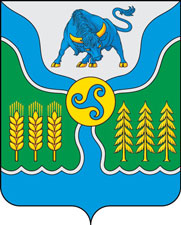 _23.08.2022 г. №_554_РОССИЙСКАЯ  ФЕДЕРАЦИЯИРКУТСКАЯ ОБЛАСТЬОСИНСКИЙ МУНИЦИПАЛЬНЫЙ РАЙОН АДМИНИСТРАЦИЯ ОСИНСКОГО МУНИЦИПАЛЬНОГО РАЙОНАПОСТАНОВЛЕНИЕО ЗАПРЕТЕ ПРОВЕДЕНИЯ ЗЕМЛЯНЫХ РАБОТ  НА  ОБЪЕКТАХ ЭНЕРГЕТИКИ И СВЯЗИ ОСИНСКОГО МУНИЦИПАЛЬНОГО РАЙОНА  В ПЕРИОД ПОДГОТОВКИ И ПРОВЕДЕНИЯ  ГОЛОСОВАНИЯ В ИРКУТСКОЙ ОБЛАСТИ 11 СЕНТЯБРЯ 2022 ГОДАВ связи с подготовкой и проведением выборов, в целях предотвращения перерывов и аварийных ситуаций в предоставлении услуг связи и электроснабжения, а также обеспечения их надлежащего качества, в соответствии с письмом министерства жилищной политики, энергетики и транспорта Иркутской области от 18.08.2022г. № 02-58-5124/22  на территории Осинского муниципального района в период голосования с 10 по 12 сентября 2022 года, руководствуясь  ч. 1 ст. 36, ч. 4 ст. 55 Устава Осинского муниципального района, ПОСТАНОВЛЯЕТ:Ввести запрет на проведение земляных работ на объектах энергетики и связи Осинского муниципального района в период подготовки и проведения  выборов  с 10 сентября 2022 года по 12 сентября 2022 года.Руководителю аппарата, начальнику отдела по обеспечению деятельности мэра Борокшоновой Т.В. опубликовать (обнародовать) настоящее постановление в газете «Знамя труда» и разместить на официальном сайте администрации Осинского муниципального района. Настоящее постановление вступает в силу после дня его опубликования (обнародования). Контроль за исполнением настоящего постановления оставляю за собой.       И.о. мэра Осинского муниципального района                                 Б.М. ХошхоевПодготовил:                                                                                                  Ильин А.Ю. Согласовано:                                                                                           Бардамов Г.С.                                                                                                                 Ербанов Р.А.